Отчет педагогов средней группы о проведении осенних каникул в форме проекта знакомство детей с профессиями под девизом: 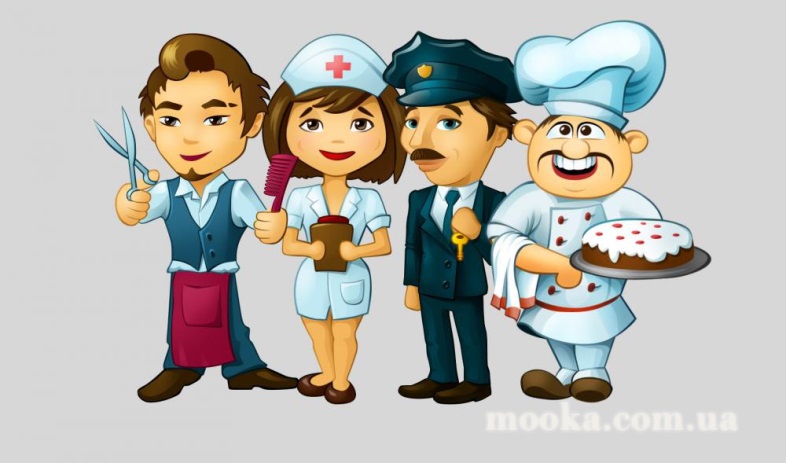 «Все профессии нужны, все профессии важны!». Так называлась неделя осенних каникул (27 октября-6 ноября) в детском саду№62.  Нами,  педагогами  средней группы, Рыбенко Н.А. и Кулебиной Н.А. для активного проведения каникул был разработан краткосрочный проект.Разработанными мероприятиями мы постарались заинтересовать дошкольников так, чтобы у них появилось желание как можно глубже познать тему, соприкоснуться с ней лично, зародить мечту, попробовать себя в данной области человеческой деятельности.            Дети смогли помечтать о своем будущем, например – кем быть? Свою мечту воплотили в играх:     Врач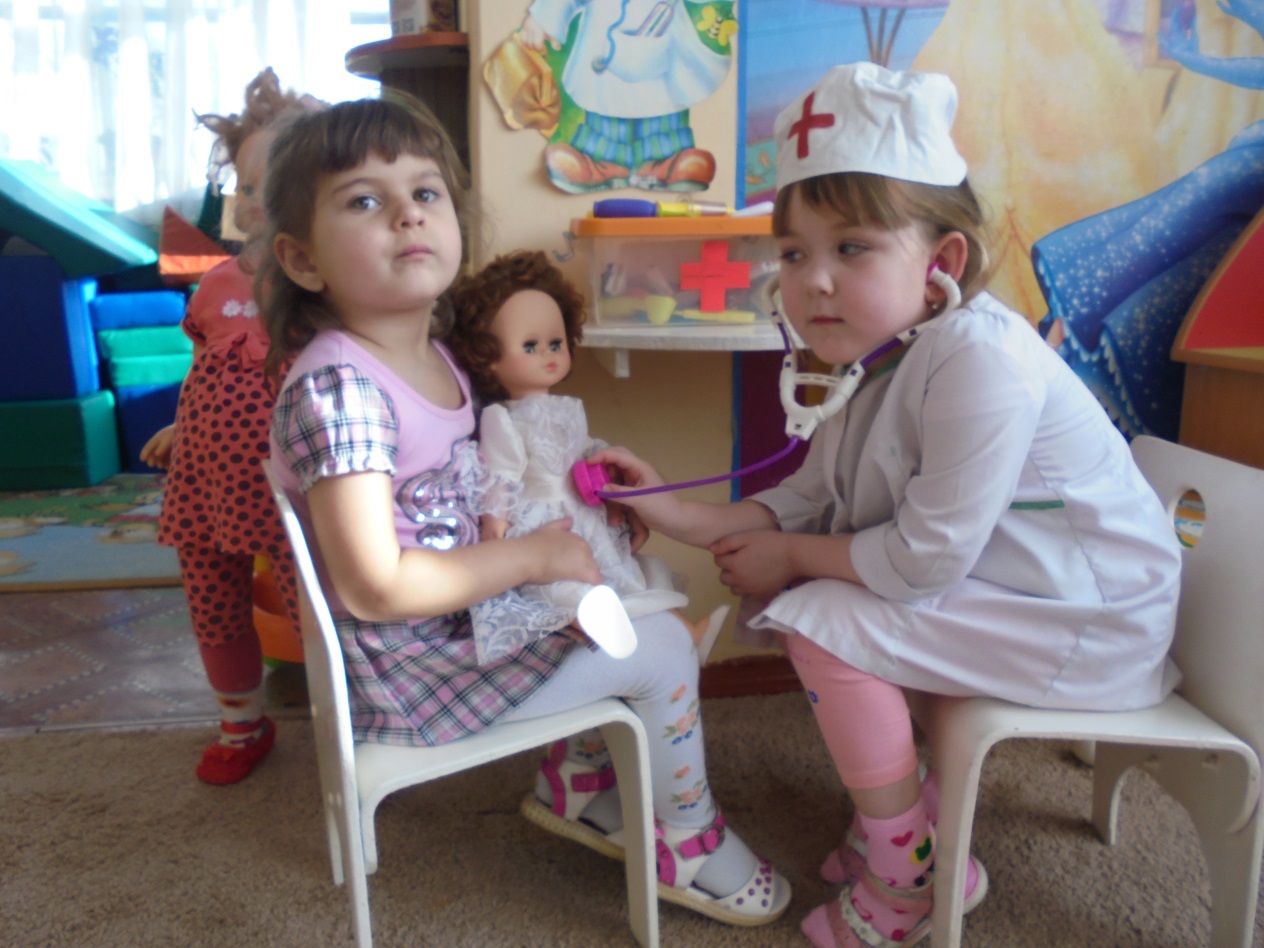 Продавец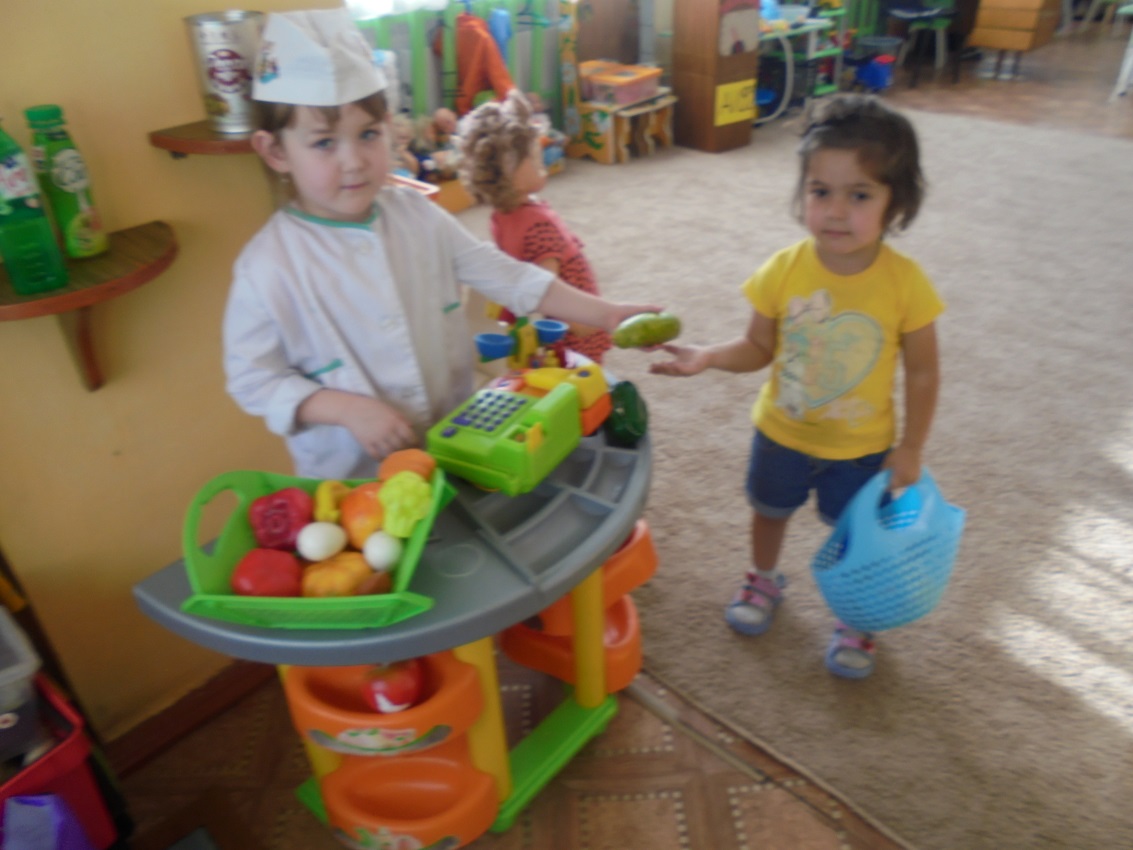 Повар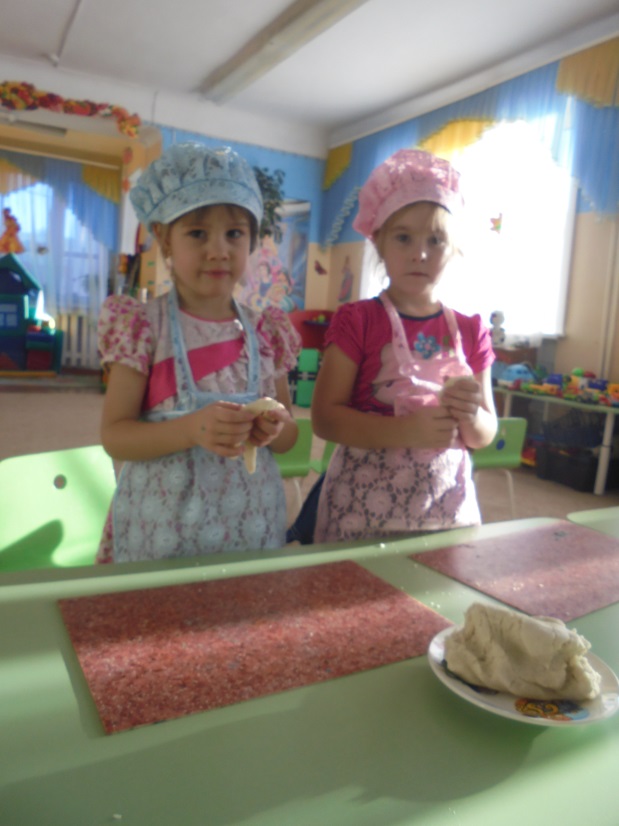 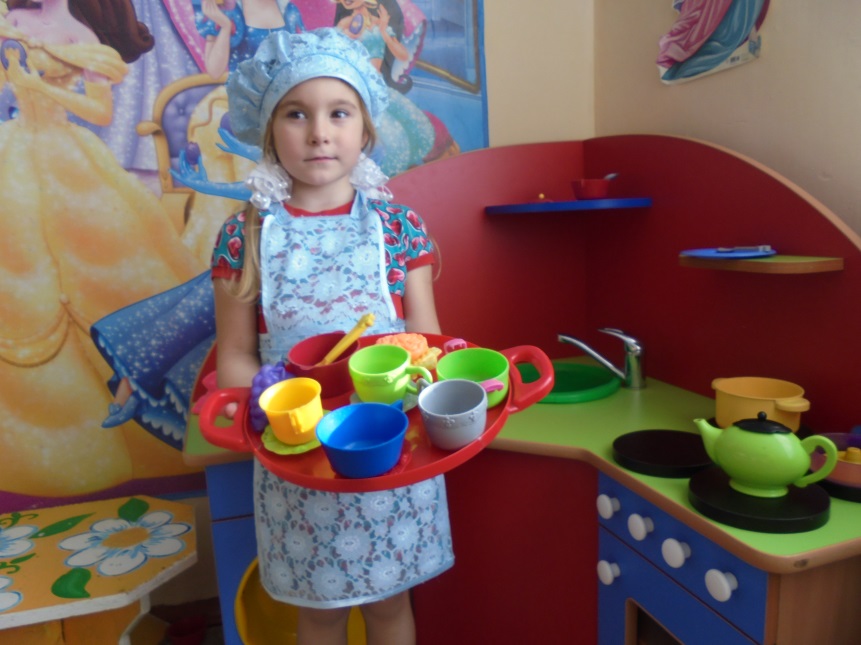 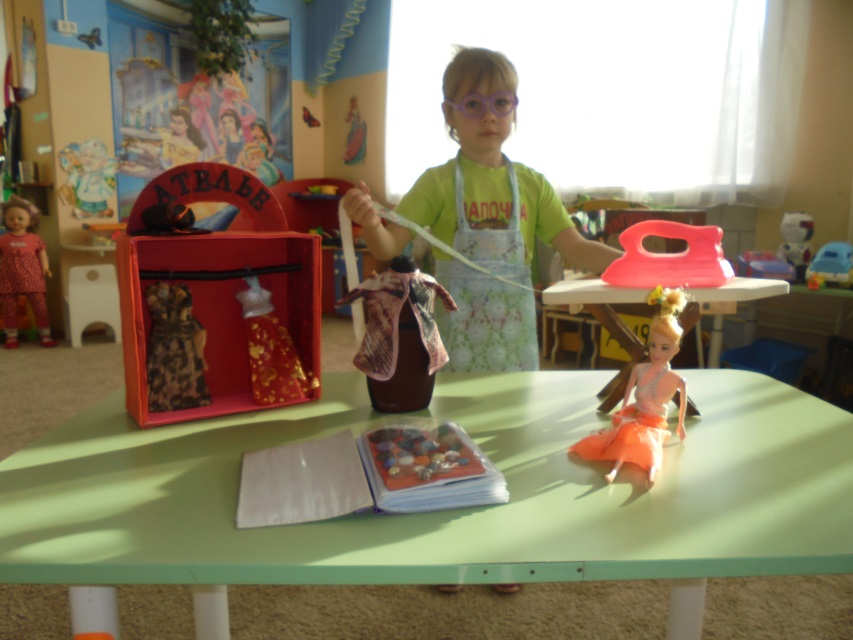 Портной  Каждый день дети знакомились с новыми профессиями.   Ходили на экскурсии:                   К машинисту по стирке белья. Где она рассказала о своей работе   оборудовании и технике, которая ей помогает.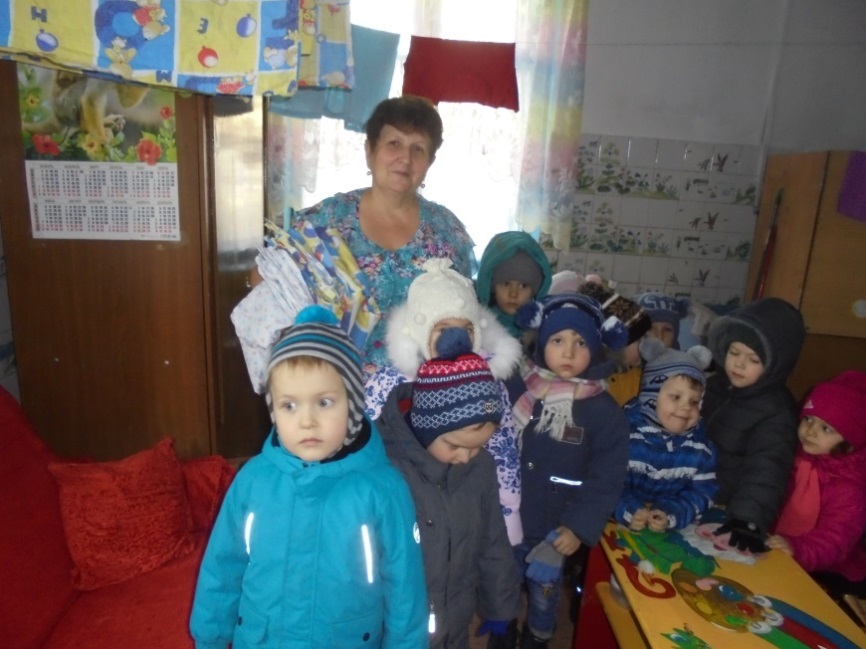 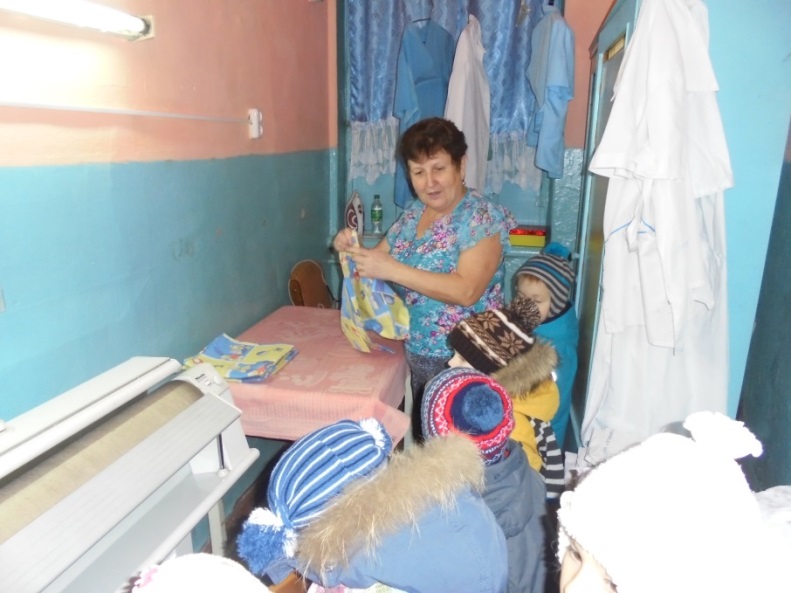   На кухню к  повару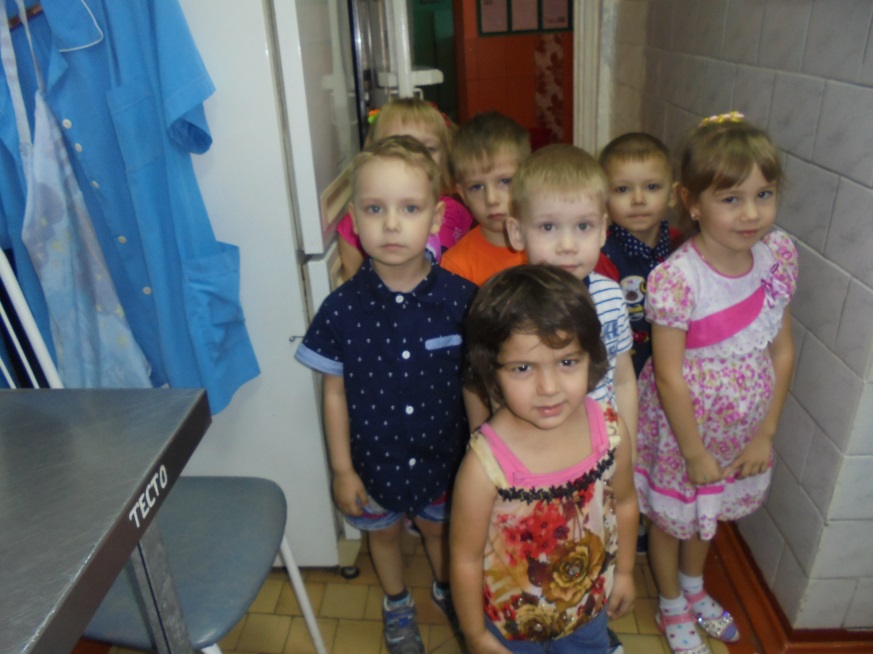 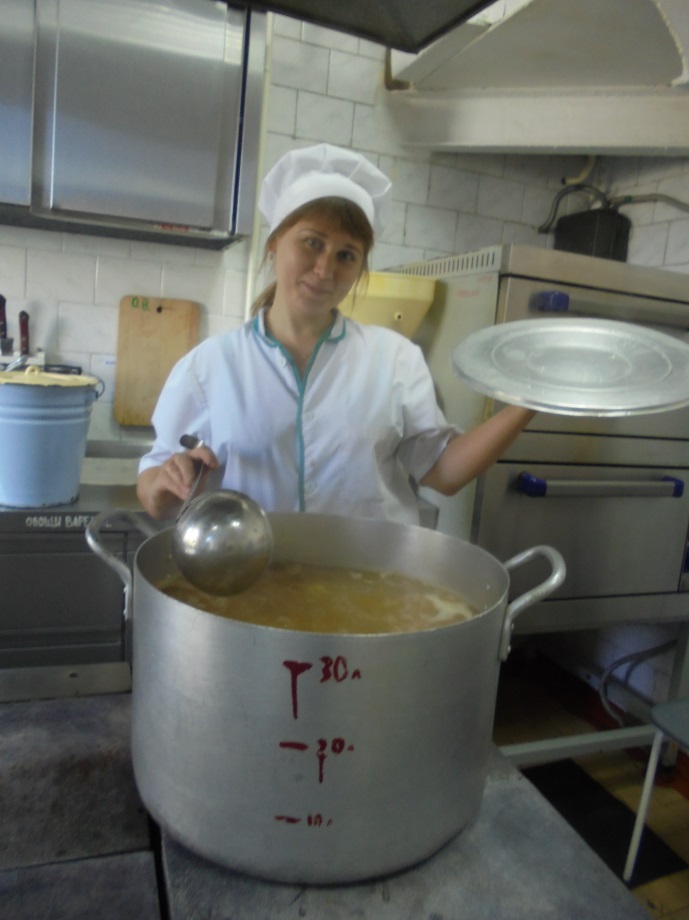 Удивительная страна Детство!   В сюжетно-ролевых играх успешно развивалась личность ребенка, его интеллект, воля, воображение и общительность, но самое главное, эта деятельность вызвала стремление к самореализации, самовыражению.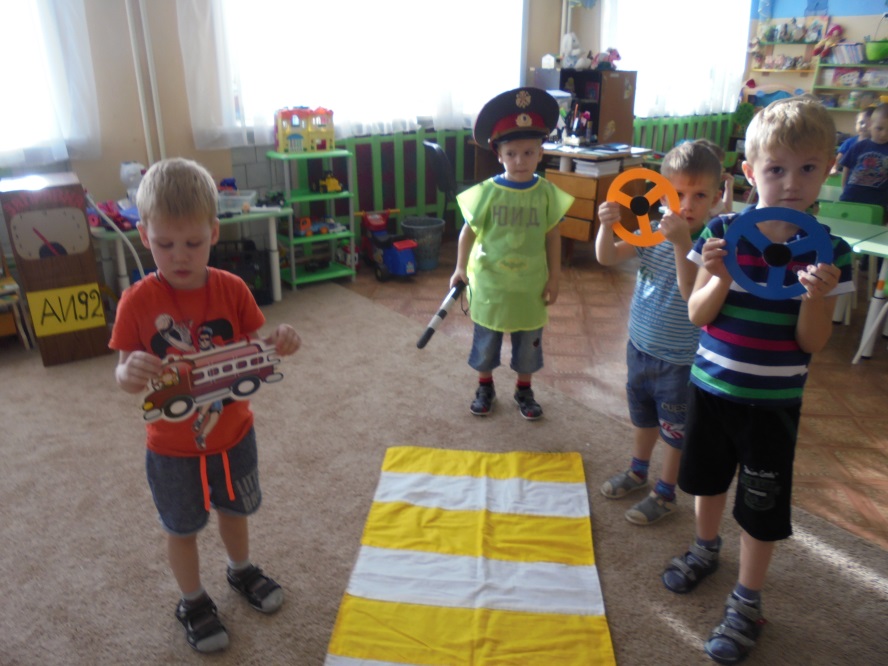 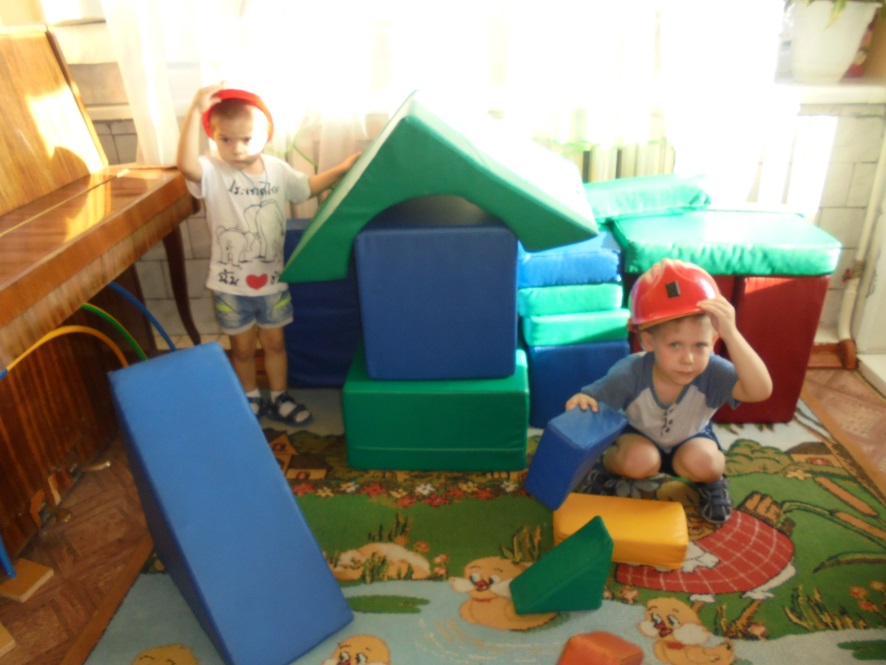  Вся работа была построена на системно-деятельностном подходе. 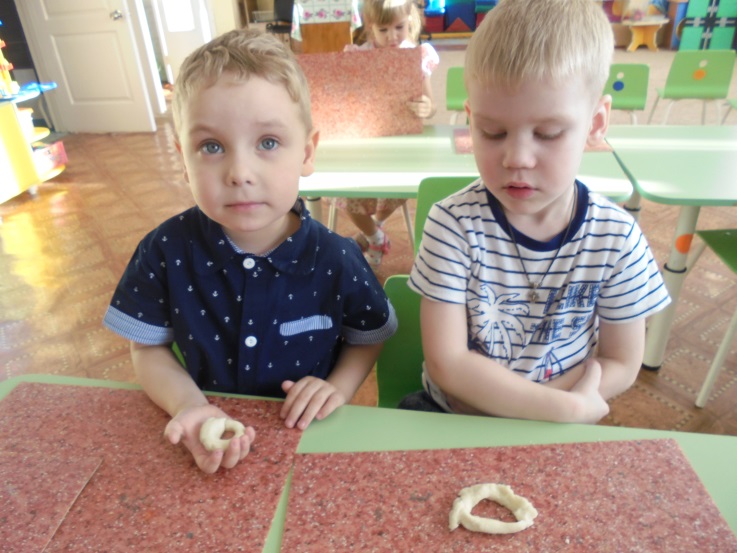 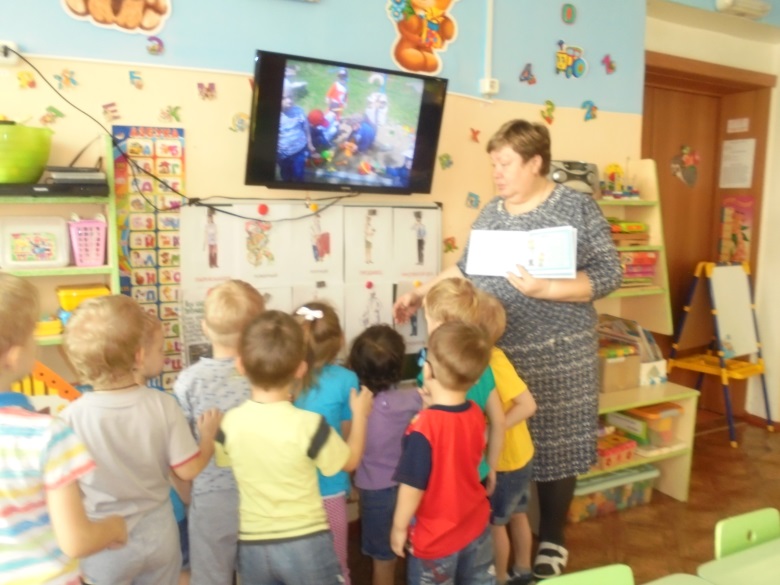 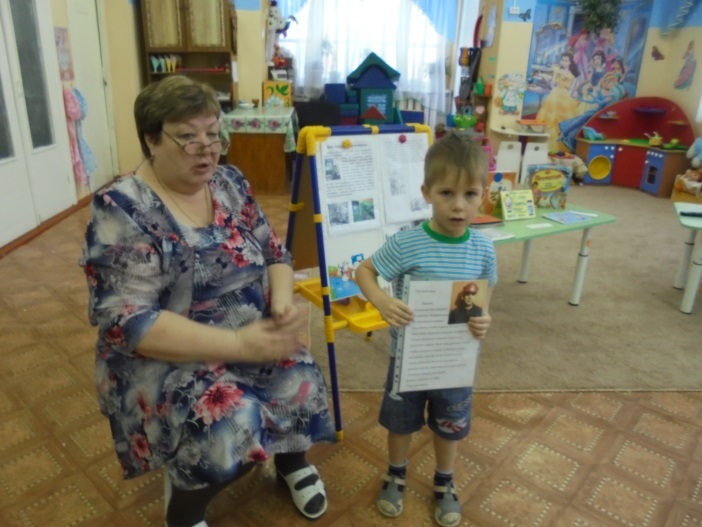 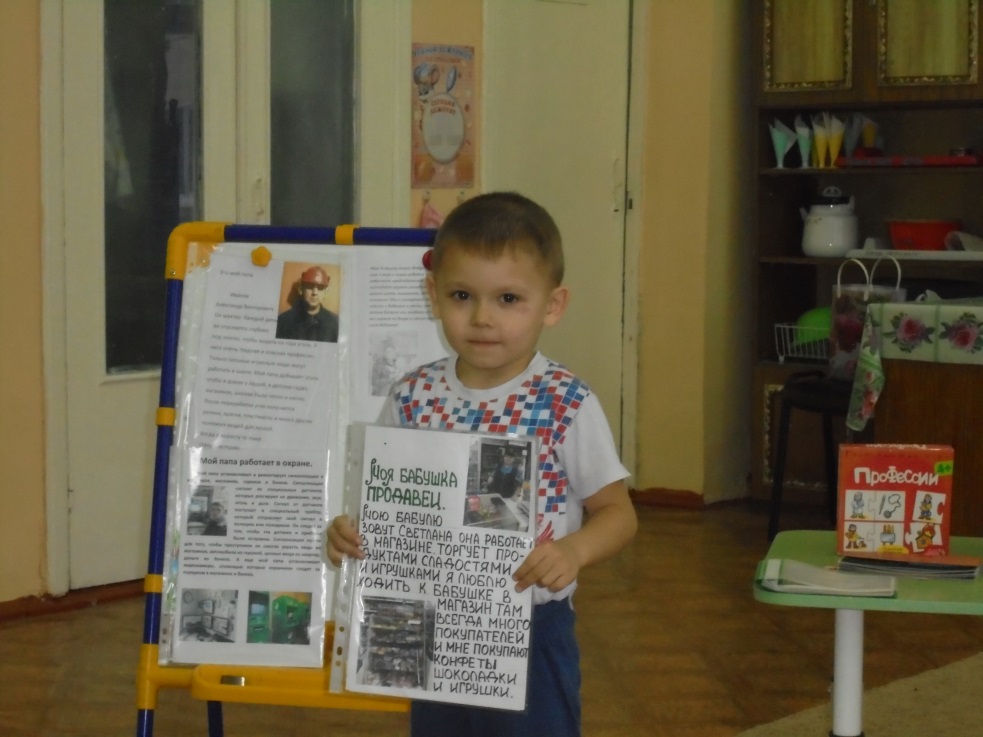 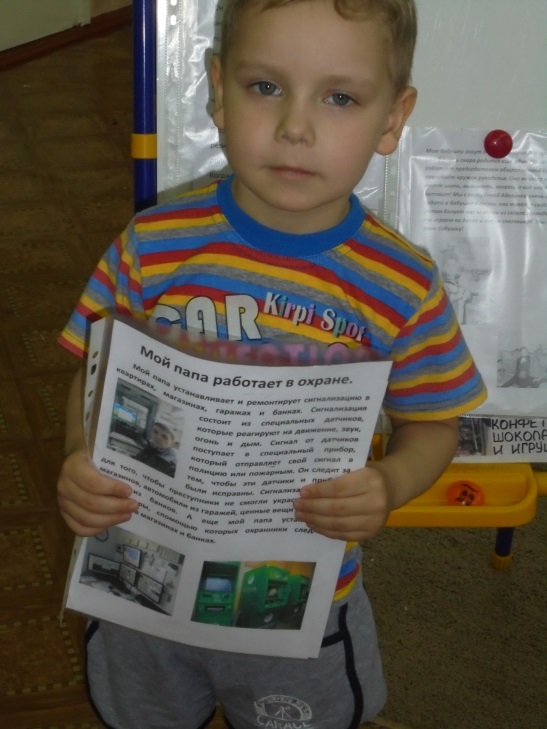        Тематика  проекта проходила через все виды детской деятельности.  Именно такая организация работы позволила дошкольникам и их родителям проявить наибольшую активность, потому что неделя каникул под девизом «Все профессии нужны, все профессии важны!»  превратилась в совместную заинтересованную деятельность.                                                                                                                             Родители с готовностью откликались на просьбу. Выполняли творческие задания                                                                             «Книжки малышки» 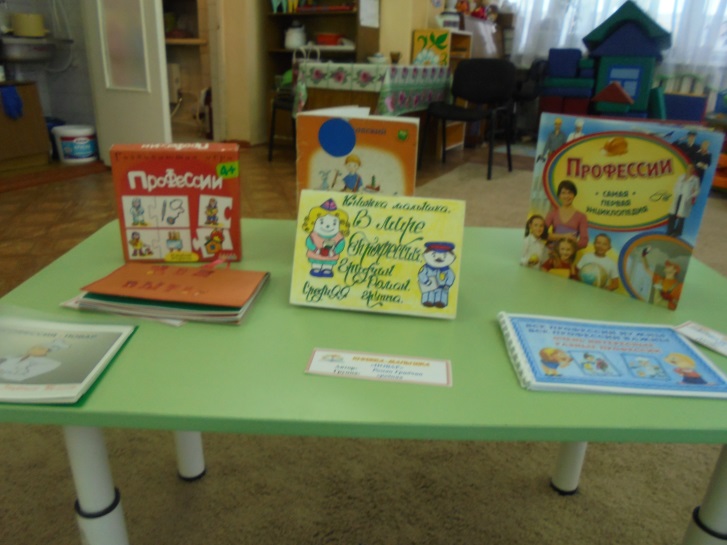 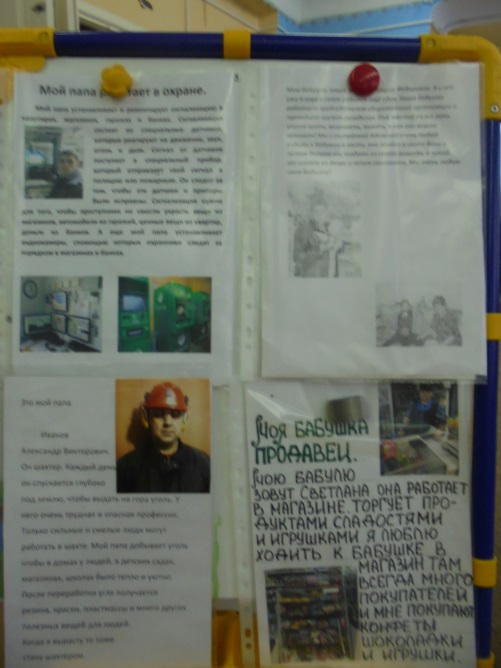           Изготавливали листовки в альбом «Профессии нашей семьи».            С их помощь был создан мини музей «Кем быть?».     Собраны книги, игры, 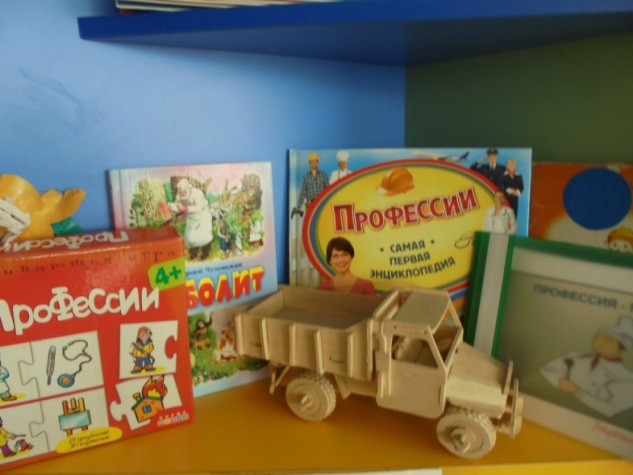 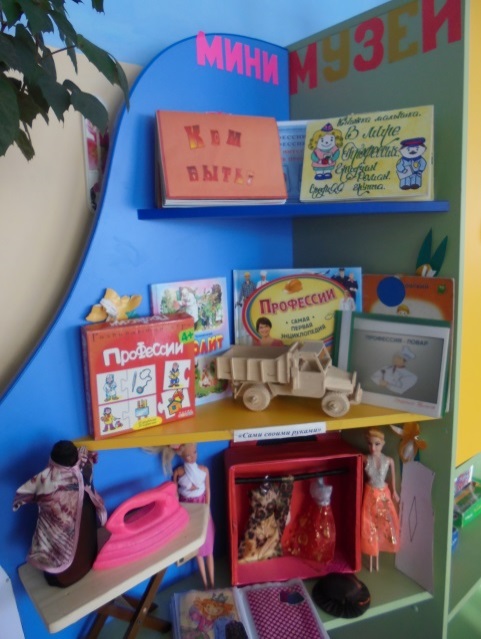 поделки. 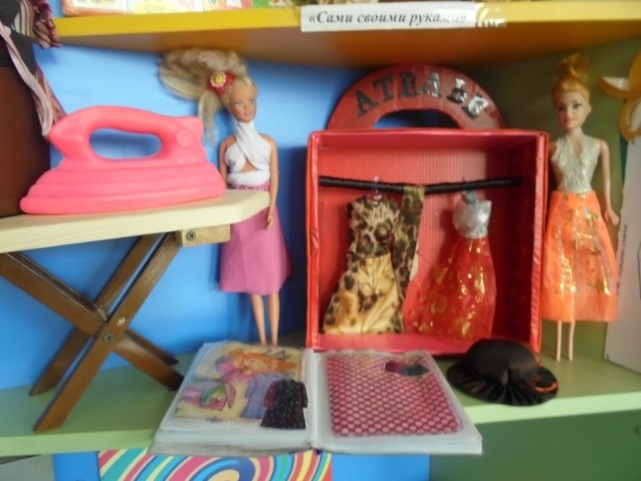             Родителями были сделаны атрибуты к играм « Ателье», « Заправка», «Мы водители», «Парикмахерская» и «Больница».            Мама Новоселовой Насти, Татьяна Валерьевна, рассказала о своей профессии портной-швея и  провела мастер-класс. 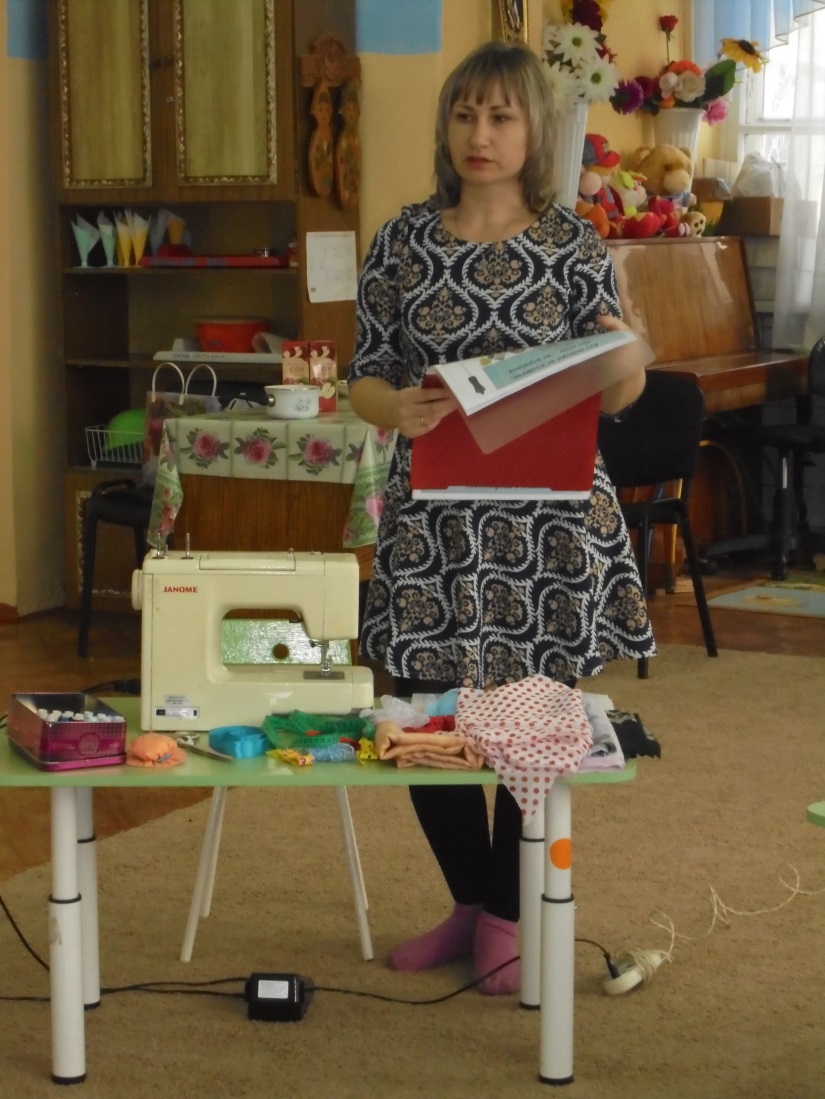 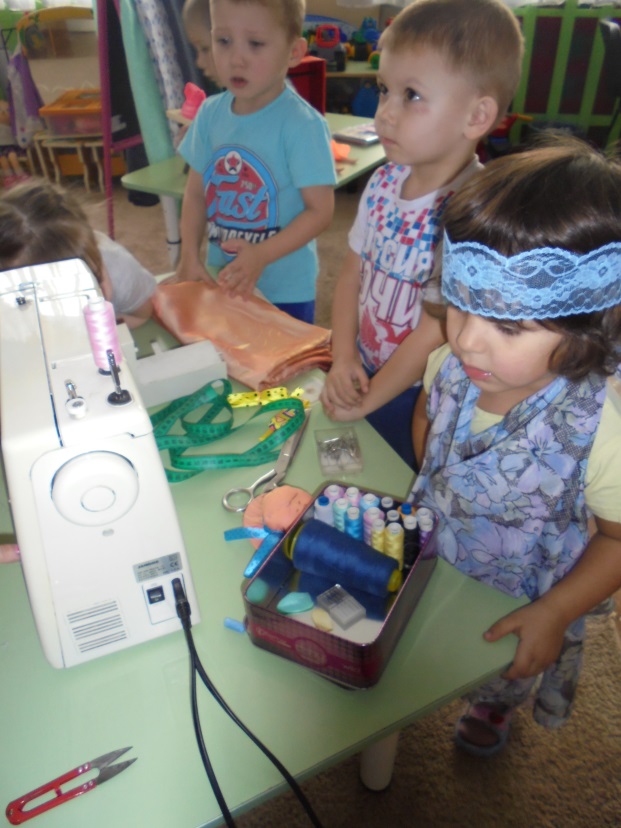 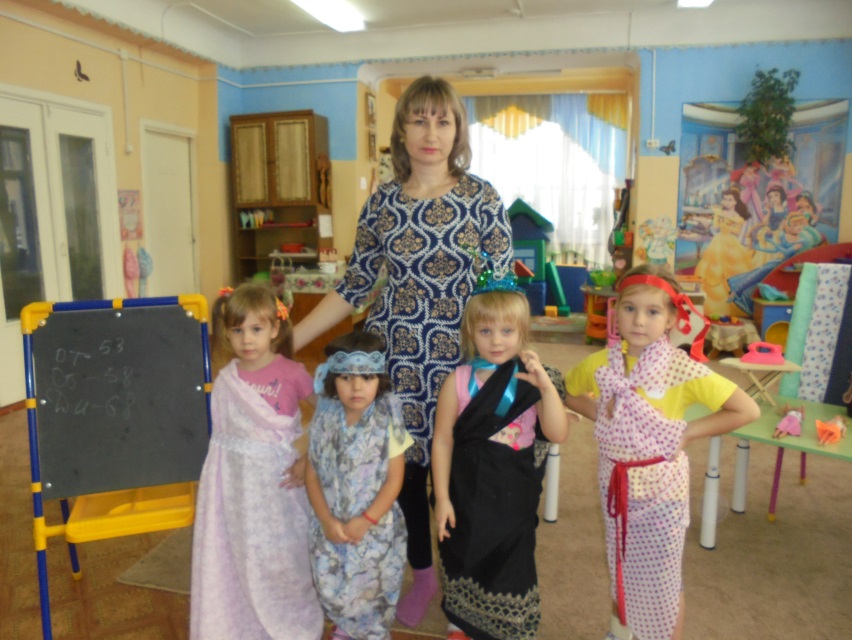 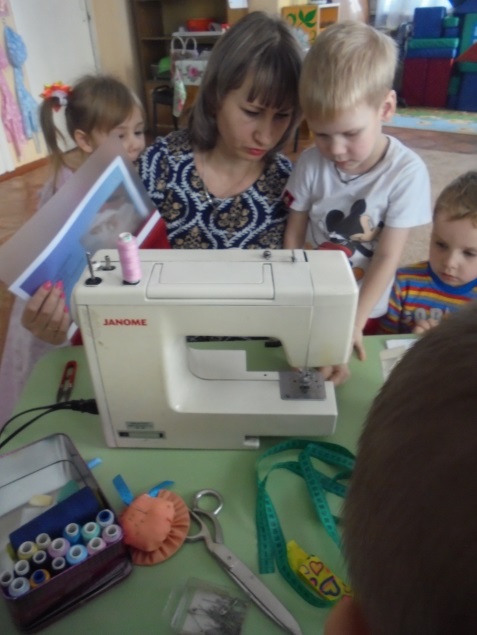 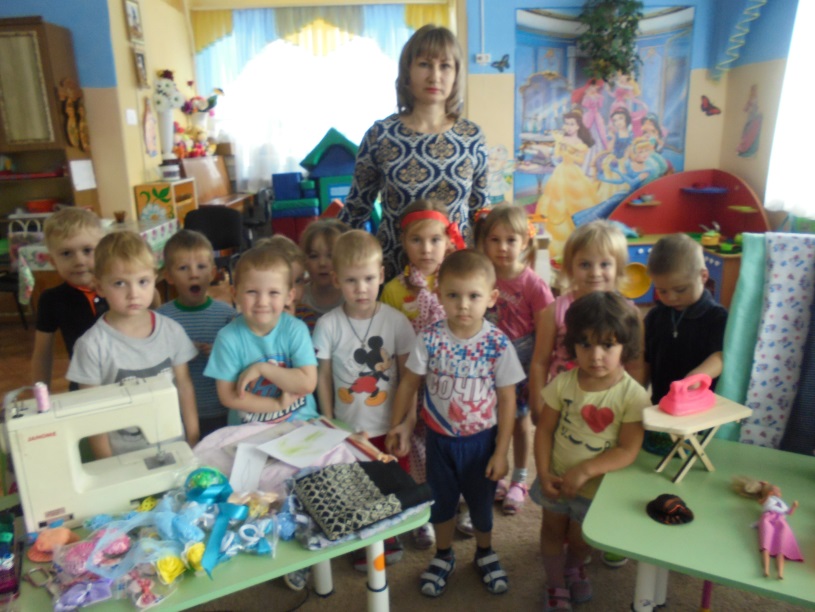          Проведенные мероприятия позволили детям глубже проникнуть в мир взрослых, понять и принять его, сформировать интерес к содержанию профессионального труда, зародить мечту о собственном будущем.